Tabassum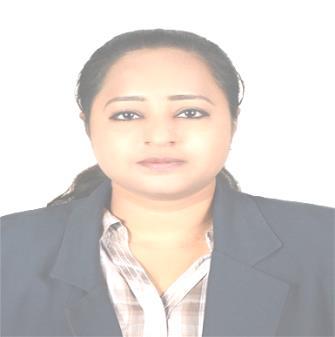 Email Address: tabassum.381586@2freemail.com Dubai – U.A.ECareer ObjectiveTo seek a responsible position, in a growth-oriented company, where my experience, accomplishments, and proficiency will allow me the opportunity for personal and professional growth.Strengths and Professional SummaryGood analytical and Interpersonal Skills.Good telephone manner.Hardworking and capable of working well under pressure.Strong passion for customer service – always ready to go the “extra mile”.Excellent team player and easily adapt to changing work environment.Work ExperienceMagna Info Tech (from: Jan2013 - June2014)Admin Assistant/ Document ControllerResponsibilitiesReceives and register client provided document for detailMaintains specifically assigned documentsEnsures proper document classification, sorting and filingReview completeness of documents and prepare document transmittalsPerforms document quality check in accordance to companyThe documents will keep in the filing room safely with specific subjectEnsure invoices have gone through detailed verification.Prepare Payment to suppliers.Recording all payment and receiptsAlirits- Spectrum IT (From: July 2014To May2017)Admin Assistant cum RecruiterResponsibilitiesWrite and distribute emails, correspondence memos, letters, faxes and forms.Maintain accommodation and transportation for company's staff.Making LPO's (local purchase order) and receiving the invoices for payment.Responsible of all staff's transportation on different locations.Coordinate with HR(Human Resources )schedule appointments.Assist in the preparation of regularly scheduled reports.Develop and maintain a filing system.Update and maintain office policies and procedures.Maintain contact lists.Provide general support to visitorsMedze Healthcare LLC( from July 2017 - Janurary 2017)Reception cum Junior AccountantResponsibilities:Write and distribute emails, correspondence memos, letters, faxes and forms.Maintaining petty cash transactionsRecording all bank receipts and paymentsWelcoming guestOrganize and schedule appointments.Assist in the preparation of regularly scheduled reports.Develop and maintain a filing system.Maintain contact lists.Provide general support to visitors.Making LPO's (local purchase order) and receiving the invoices for payment.Mars Era Contracting LLC (from March 2018-Current date)Accounts assistant, Admin assistant, Receptionist, Documentation controllerResponsibilities:Write and distribute emails, correspondence memos, letters, faxes and forms.Welcoming guestAnswering the calls.Organize and schedule appointments.Assist in the preparation of regularly scheduled reports.Develop and maintain a filing system.Maintain contact lists.Provide general support to visitors.Making vouchers according to the transactions.Updating the vouchers in M.S Excel sheets as per required.Order office stationary .Research new deals and suppliers.Taking quotations from the suppliers.Making LPO's (local purchase order) and receiving the invoices for payment.Applying bills on online i.e in Zoho books accounts for VAT.Educational QualificationsBachelor of commerce from St. George Degree College in 2008Computer SkillsMicrosoft OfficeDBMSTallyPersonal InformationCivil Status:SingleGender:FemaleNationality:IndianVisa status:visit Visa